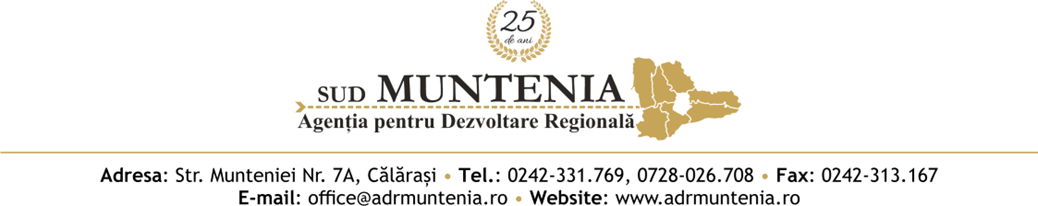 Anexa 7Invitație de participareAgenția pentru Dezvoltare Regională Sud Muntenia, organizație neguvernamentală de utilitate publică, ce funcționează în temeiul Legii 315/2004 privind dezvoltarea regională în România, în calitate de Autoritate Contractantă, vă invită să participați la procedura de achiziție cu titlu: ”Achizitie servicii catering și coffee break pentru – Eveniment național de diseminare al Proiectului TIMS”, în data de 02.04.2024 – Pitești;Descrierea obiectului achiziției și a cantităților necesare:Servicii coffee break (ora 11:00) pentru 25 de persoane – patiserie dulce/sărată, apă plată, cafea;Servicii de catering - prânz (ora 13:00) pentru 25 de persoane;Modalitatea aplicată pentru atribuirea achiziției publice: achiziție directă.Sursa de finanțare a achiziției ce urmează să fie atribuită: Proiect TIMS.Ofertanții interesați de procedura de achiziție vor transmite oferta la adresa de e-mail achizitii@adrmuntenia.ro.Limba de redactare a ofertei: română.Perioada de valabilitate a ofertelor: minim 30 zile față de data limită de depunere a ofertelor.Prețul va fi exprimat ferm, în lei, fiind evidențiată forma fără TVA.Valoare estimată:2.522,94 lei fără TVA/2.750,00 lei TVA inclus .Nu se acceptă actualizarea prețului contractului și nu se acceptă oferte alternative.Criteriul care va fi utilizat pentru atribuirea contractului: prețul cel mai scăzut.Data limită pentru transmiterea acesteia prin e-mail la adresa achizitii@adrmuntenia.ro este: 25.03.2024, ora 17:00.În cazul în care sunt primite oferte cu prețuri identice, Autoritatea Contractantă va solicita o negociere a prețului oferit.Informații suplimentare se pot obține de la Autoritatea Contractantă: ADR Sud Muntenia, Călărași, cod poștal 910164, str. Munteniei nr.7A, telefon: 0242-331-769, fax: 0242-313-167, e-mail: achizitii@adrmuntenia.ro, în atenția Serviciului Achiziții Publice și Asistență Tehnică.